К МЕЖДУНАРОДНОМУ ДНЮ СТУДЕНТОВМеждународный день студентов (International Students' Day) 
был учрежден в память о чешских студентах-патриотах в 1941 году 
на международной встрече студентов стран, боровшихся против фашизма, которая проходила в Лондоне (Великобритания). В послевоенные годы его празднование подтверждено на Всемирном конгрессе студентов, состоявшемся в Праге в 1946 году, и с этого времени он отмечается ежегодно 17 ноября. 
А проведению Дня предшествует Международная студенческая неделя борьбы за мир и дружбу (10-17 ноября).Сегодня День студентов празднуется во многих странах мира, он весьма популярен у студенческой молодежи и имеет свои особенности: как правило, в этот день чествуют педагогов и старшекурсников, принимают 
в ряды матерых студентов только что поступивших новичков.Сколько же владимирских студентов смогут отметить свой праздник в этом году, посмотрим на статистику.В 2019/2020 учебном году в государственных организациях высшего профессионального образования области обучалось 26 тыс. студентов 
(в 2016/2017  учебном году  – 27,3 тыс. человек). В расчете на 10 тысяч человек населения региона численность студентов государственных ВУЗов составляла 191 человек (в 2016/2017  учебном году – 196 человек).В негосударственных организациях высшего профессионального образования в 2019/2020  учебном году обучалось 0,4 тыс. студентов 
(в 2016/2017 учебном году – 3,5 тыс. человек). В расчете на 10 тысяч человек населения региона, соответственно, 3 человека и 25 человек. Значительное сокращение численности обучающихся в негосударственных ВУЗах обусловлено сокращением их количества с 5 в 2016 до 2 в 2019 году.Всего ВУЗы региона в 2019 году выпустили 6,5 тыс. дипломированных специалистов (6,4 тыс. – государственные ВУЗы и 
0,1 тыс. – негосударственные). В 2016 учебном году выпуск составил 7,7 тыс. (7,2 тыс. и 0,5 тыс. соответственно ).В 2019 году в ВУЗы региона принято 8 тыс. человек, из них 
в государственные – 7,9 тыс., в негосударственные – 0,1 тыс. человек. 
Тремя годами ранее было принято на 0,1 тыс. человек меньше – 8,1 тыс., из них в государственные –7,8 тыс. и в негосударственные – 0,3 тыс. человек.Численность штатного профессорско-преподавательского персонала ВУЗов в 2019/2020 учебном году составила 1188 человек. Среди них 
159 человек имели ученую степень доктора наук,723 человека – ученую степень кандидата наук, а ученые звания профессора и доцента имели 110 и 513 преподавателей соответственно. В 2016/2017 учебном году штатный профессорско-преподавательский персонал ВУЗов состоял из 1423 человек. 
Из них 197 человек имели ученую степень доктора наук, 841 человек – ученую степень кандидата наук, а ученые звания профессора и доцента – 158 и 
561 преподаватель соответственно.Какие же специальности выбирает молодежь Владимирской области?Статистика выпуска показывает: наиболее массовой остается группа специальностей «экономика и управление». Её доля в общем выпуске 2019 года составляла 29,1% (в 2016г. – 33,3%).На втором месте рейтинга популярности идет группа специальностей «гуманитарные науки». В общем выпуске 2016г. она составляла 21,3%, 
в 2019 г. – 21,2%.Несколько увеличилось число выпускников по группе специальностей «образование и педагогика». Их доля в общем выпуске 2019 года составила 13,3% (в 2016г. – 8,4%). Служить обществу в сфере архитектуры и строительства пожелало почти 5,8% студентов (2016г. – 6,9%). Все больше ребят желают начинать трудовые биографии с освоения профессии в рамках среднего профессионального образования (ССУЗов).
В государственных организациях среднего профессионального образования во Владимирской области в 2019/2020 учебном году по программам подготовки специалистов среднего звена обучалось 21,6 тыс. студентов. 
На 10 тысяч человек населения приходится 159 студентов государственных организаций среднего профессионального образования. Численность студентов, обучающихся по программам подготовки специалистов среднего звена, 
в регионе по сравнению с 2016/2017 учебным годом увеличилась на 2,3 тыс. человек: тогда обучающихся было 19,3 тыс. человек. В государственные организации среднего профессионального образования в 2019 году на обучение по программам подготовки специалистов среднего звена принято 6,7 тыс. студентов, выпущено 4,5 тыс. специалистов.В 2019/2020 учебном году в организациях среднего профессионального образования профессии квалифицированного рабочего обучались 6,2 тыс. студентов. На 10 тысяч человек населения приходится 46 обучающихся 
по программам подготовки квалифицированных рабочих.На обучение по программам подготовки квалифицированных рабочих в 2019 году средние профессиональные учебные заведения приняли 2,2 тыс. человек, выпустили – 1,6 тыс. человек. По сравнению с 2016 годом прием учащихся сократился на 0,3 тыс. человек, выпуск квалифицированных рабочих сократился на 0,4 тыс. человек.Традиционно студенты охотно участвуют в переписях населения и статистики высоко оценивают их труд. Желающие поработать переписчиками во время предстоящей Всероссийской переписи населения, которая пройдёт с 01 по 31 апреля 2021 года, уже могут обращаться в территориальные органы статистики. В г.Владимире: Мокеева Елена Михайловна, тел. 8 (4922) 77-30-42 (доб.0947). Контакты подразделений Владимирстата в районах можно посмотреть по ссылке: https://vladimirstat.gks.ru/VPN2020.К слову, итоги ВПН-2010 показали, что на тот момент во Владимирской области высшее образование имели чуть менее 230 тыс. человек. Из всех лиц с высшим профессиональным образованием (без учета послевузовского) степенью бакалавра обладали 9 тыс. (4%), специалиста – 211,1 тыс. (94,2%) и магистра – 4 тыс. (1,8%).  За период 2002-2010 гг. численность специалистов с высшим профессиональным образованием увеличилась на 49 тыс. (на 28%), со средним – на 20,3 тыс. (на 5,7%), а с начальным, напротив, уменьшилась в 2,4 раза. Вот таким накануне праздника увидели владимирские статистики студенчество региона в своем цифровом калейдоскопе. С праздником, дорогие студенты и преподаватели! И ждем молодое поколение к нам на работу!Поздравляем вас, студенты, И хотим вам пожелать,
Чтобы все свои предметы Вы могли досрочно сдать!
Чтоб зачеты автоматом, И веселье до утра,
Чтобы сессии, ребята, Проходила на «ура»!Владимирстат в социальных сетях:https://vk.com/public176417789Источники информации, использованные при подготовке пресс-релиза:https://www.calend.ru/holidays/0/0/1545/https://my-calend.ru/holidays/mezhdunarodnyy-den-studentovhttps://365calend.ru/holidays/mezhdunarodnyj-den-studentov.htmlПри использовании материалов Территориального органа Федеральной службы государственной статистики по Владимирской области в официальных, учебных или научных документах, а также в средствах массовой информации ссылка на источник обязательна.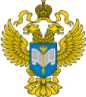 ТЕРРИТОРИАЛЬНЫЙ ОРГАН ФЕДЕРАЛЬНОЙ СЛУЖБЫ ГОСУДАРСТВЕННОЙ СТАТИСТИКИ ПО ВЛАДИМИРСКОЙ ОБЛАСТИТЕРРИТОРИАЛЬНЫЙ ОРГАН ФЕДЕРАЛЬНОЙ СЛУЖБЫ ГОСУДАРСТВЕННОЙ СТАТИСТИКИ ПО ВЛАДИМИРСКОЙ ОБЛАСТИ13 ноября 2020 г.13 ноября 2020 г.Пресс-релиз